Termíny na vyúčtovanie projektov 2020: Termíny na vyúčtovanie PN: V prípade ignorovania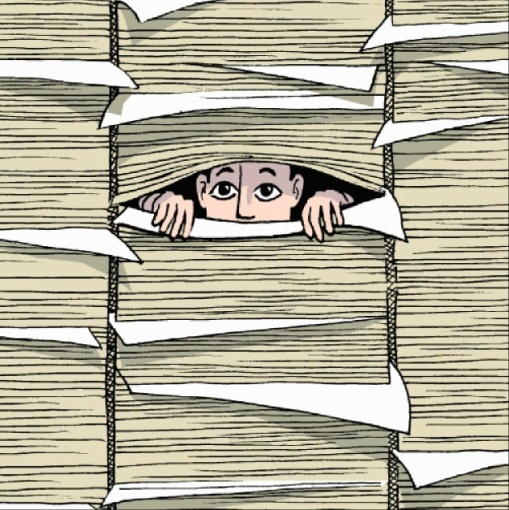       dobrých rád robiť vyúčtovania             hneď a postupne, dopadnete                                pravdepodobne takto: A to nikto z nás nechce.         Dá sa to stíhať priebežne!   :o)Mesiac realizácie projektuSpracovať a odovzdať vyúčtovanieUzávierka projektov na stredisku 
„definitívne deadline-y”1. štvrťrok  (január – apríl)priebežnenajneskôr      15.05.2020Májdo 10-20 dnínajneskôr      30.06.2020Júndo 10-20 dnínajneskôr      31.07.2020Júldo 10-20 dnínajneskôr      31.08.2020Augustdo 10-20 dnínajneskôr      30.09.2020Septemberdo 10-20 dnínajneskôr      31.10.2020Októberdo 10-20 dnínajneskôr      30.11.2020Novemberdo 5-10-dnínajneskôr      10.12.2020